Мощь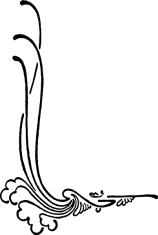 Занятия на тему Праздника Девятнадцатого Дня. Рекомендации учителю.Необходимые материалы: Карандаши или ручки. Повязки на глаза для половины класса.Стр.1Пусть дети расскажут свои истории о том, как они обучали Вере. Попрактикуйтесь обучению Вере. Это занятие можно провести как индивидуально, так и по группам. Пусть дети сформулируют хотя бы по 3 предложения в ответ на вопрос о том, что такое Вера Бахаи. То, как вы будете проводить это занятие, в значительной мере обусловлено подготовленностью каждого ребенка.Стр.3Спросите детей, какие они могут назвать примеры того, что Бог повелел нам делать? Какие существуют заповеди и повеления Бога? Обсудите, что происходит, когда люди не слушаются повелений Бога? Как такое поведение влияет на душу человека?Обсудите, что значит уповать на кого-то?Поговорите о значении доверия в нашей жизни. Игра на довериеПусть дети разделятся на пары. В паре одному человеку на глаза надевают повязку. Партнер берет его за руку и водит по комнате. Пусть дети останавливаются и ощупывают вещи, не произнося ни слова. Ведомому нужно доверить партнеру заботу о себе. Через некоторое время меняются ролями. Необходимо внимание к своему партнеру. Эта игра должна проводиться в достаточно просторном месте, где нет слишком много препятствий. Хорошо проводить такие игры на свежем воздухе, на открытом пространстве. Внимательно следите за тем, чтобы дети точно следовали инструкции и не шутили друг над другом. После игры можно обсудить, как им было в роли ведущего и в роли ведомого. Какую роль играло доверие к партнеру. После того, как дети запишут 9 способов, как они могут служить Богу, спросите их, как они могут начать служение сразу после занятий. Если позволяет время, вы можете придумать или выбрать один из способов, как они всей группой могут послужить на предстоящем Празднике Девятнадцатого Дня. Использовались материалы Wellspring International 1989.Другие материалы для занятий с детьми смотрите в базе знаний на сайте «Архивы – память общины». 